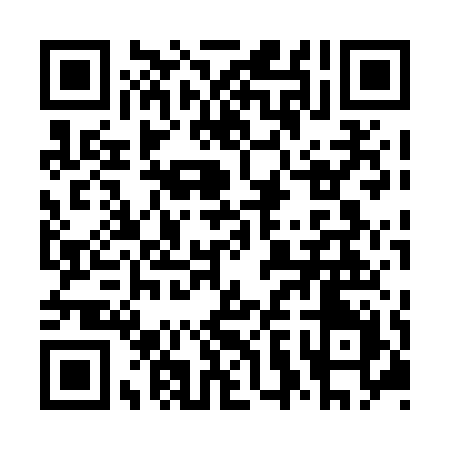 Prayer times for Good Hope Lake, British Columbia, CanadaWed 1 May 2024 - Fri 31 May 2024High Latitude Method: Angle Based RulePrayer Calculation Method: Islamic Society of North AmericaAsar Calculation Method: HanafiPrayer times provided by https://www.salahtimes.comDateDayFajrSunriseDhuhrAsrMaghribIsha1Wed3:365:371:346:529:3311:342Thu3:345:341:346:539:3611:353Fri3:335:311:346:549:3811:364Sat3:325:291:346:569:4011:375Sun3:305:261:346:579:4311:396Mon3:295:241:346:589:4511:407Tue3:285:211:347:009:4711:418Wed3:275:191:347:019:5011:429Thu3:255:161:347:029:5211:4310Fri3:245:141:347:049:5411:4411Sat3:235:121:347:059:5711:4512Sun3:225:091:347:069:5911:4713Mon3:215:071:347:0710:0111:4814Tue3:195:051:347:0910:0311:4915Wed3:185:031:347:1010:0611:5016Thu3:175:001:347:1110:0811:5117Fri3:164:581:347:1210:1011:5218Sat3:154:561:347:1310:1211:5319Sun3:144:541:347:1510:1411:5420Mon3:134:521:347:1610:1611:5521Tue3:124:501:347:1710:1911:5622Wed3:114:481:347:1810:2111:5823Thu3:104:461:347:1910:2311:5924Fri3:104:451:347:2010:2512:0025Sat3:094:431:347:2110:2712:0126Sun3:084:411:347:2210:2912:0227Mon3:074:391:347:2310:3012:0328Tue3:064:381:357:2410:3212:0429Wed3:064:361:357:2510:3412:0530Thu3:054:351:357:2610:3612:0631Fri3:044:331:357:2710:3712:06